PONIEDZIAŁEK 22.06.2020r.Klasa IIIOETTemat: Bezpieczne wakacje.1. Przypomnimy sobie dzisiaj wszystkie dni tygodnia. Poćwicz nazwy pisząc po śladzie. Następnie wytnij wyrazy i spróbuj je samodzielnie ułożyć w odpowiedniej kolejności.2. Poproś rodzica o przeczytanie zasad bezpiecznych wakacji.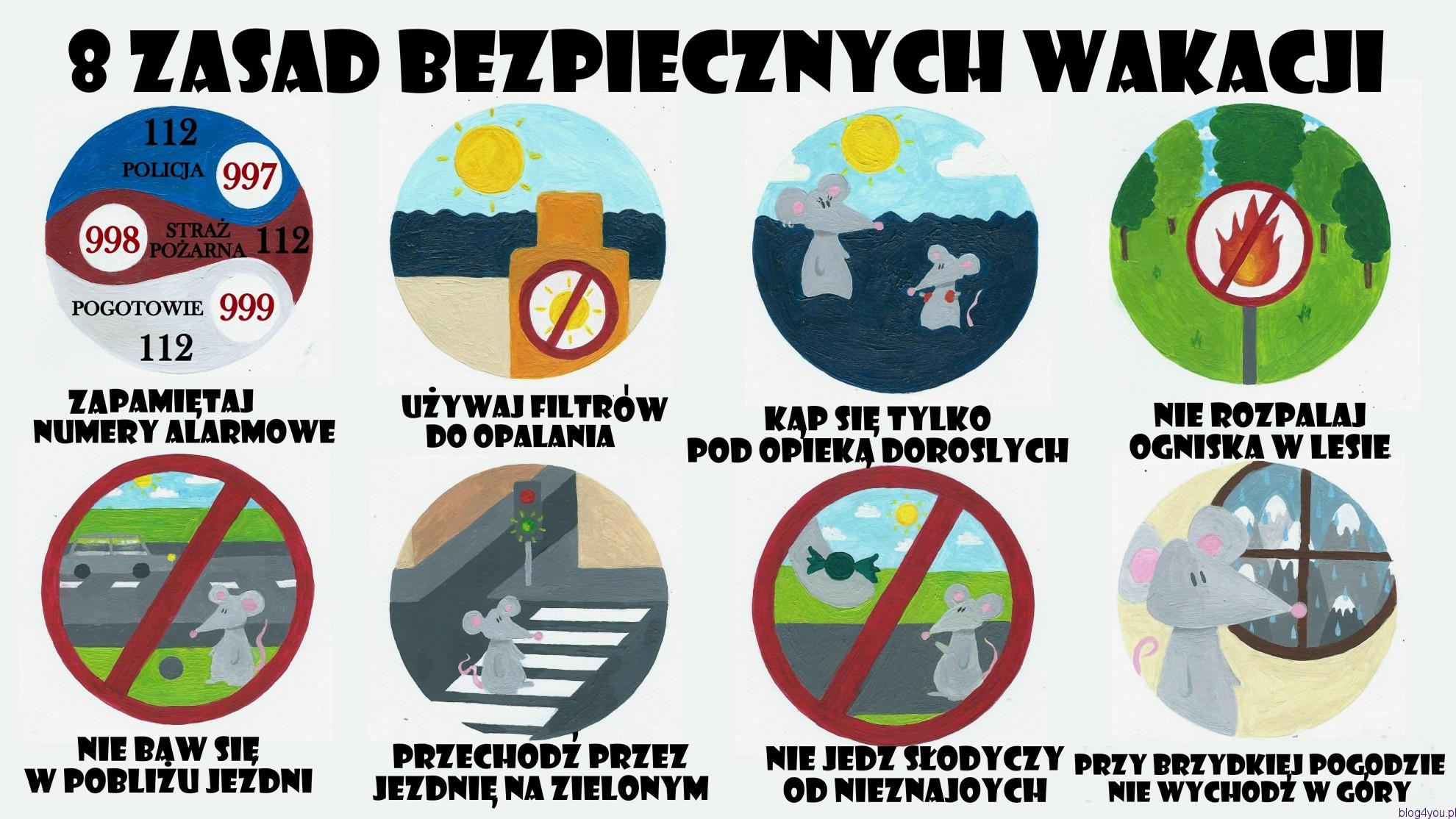 3. Przypomnij sobie numery alarmowe. Poćwicz ich pisanie oraz połącz z odpowiednim obrazkiem.      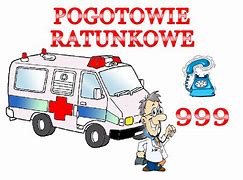 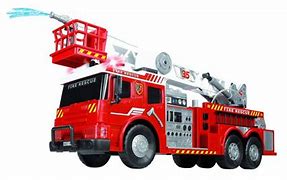 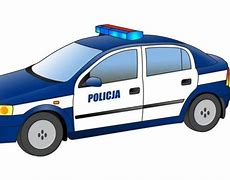 4. Pokoloruj obrazek.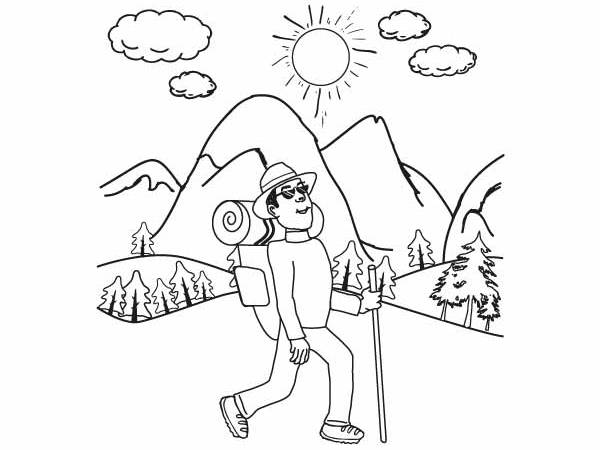 